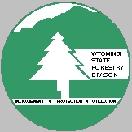 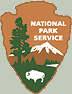 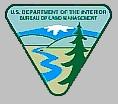 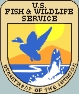 Casper Interagency Dispatch Center3777 Airport PkwyCasper, WY 826041-800-295-9952 or 1-800-295-9953 or 1-307-233-1140Fax: 307-233-1167NOTE: When aircraft is dispatched within 5 miles of CPC Boundary, notifications WILL be made.Boundary Area NotificationBoundary Area NotificationBoundary Area NotificationBoundary Area NotificationBoundary Area NotificationResource/Aircraft launched(Type and Tail#) List all:Mission (Smoke Report, Recon, etc.)Operating frequenciesA/A -A/G -Repeater -A/A -A/G -Repeater -A/A -A/G -Repeater -A/A -A/G -Repeater -Descriptive LocationLatitude/LongitudeNNWWLegal:  T:                      R:                     S:                 ¼: Legal:  T:                      R:                     S:                 ¼: Legal:  T:                      R:                     S:                 ¼: Legal:  T:                      R:                     S:                 ¼: Legal:  T:                      R:                     S:                 ¼: Aircraft AFF equipped?Known hazards (MTR/SUA)TFR on order?YesNotam#Notam#NoDispatcher